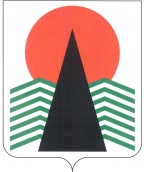 АДМИНИСТРАЦИЯ  НЕФТЕЮГАНСКОГО  РАЙОНАпостановлениег.НефтеюганскОб уполномоченных органах, осуществляющих переданное отдельное государственное полномочие Ханты-Мансийского автономного округа – Югры по организации мероприятий при осуществлении деятельности по обращению с животными без владельцев	В соответствии со статьей 19 Федерального закона от 06.10.2003 № 131-ФЗ 
«Об общих принципах организации местного самоуправления в Российской Федерации», частью 1 статьи 18 Федерального закона от 27.12.2018 № 498-ФЗ 
«Об ответственном обращении с животными и о внесении изменений в отдельные законодательные акты Российской Федерации», Законом Ханты-Мансийского автономного округа – Югры от 10.12.2019 № 89-оз «О наделении органов местного самоуправления муниципальных образований Ханты-Мансийского автономного округа – Югры отдельным государственным полномочием Ханты-Мансийского автономного округа – Югры по организации мероприятий при осуществлении деятельности по обращению с животными без владельцев», пунктом 10 статьи 38 Устава муниципального образования Нефтеюганский район  п о с т а н о в л я ю: Определить отдел по сельскому хозяйству администрации Нефтеюганского района (Березецкая Ю.Н.) уполномоченным органом, осуществляющим переданное отдельное государственное полномочие по организации мероприятий при осуществлении деятельности по обращению с животными без владельцев, включающих в себя:Содержание животных без владельцев в приютах для животных 
в соответствии с частью 7 статьи 16 Федерального закона от 27.12.2018 № 498-ФЗ «Об ответственном обращении с животными и о внесении изменений в отдельные законодательные акты Российской Федерации».Возврат потерявшихся животных их владельцам, а также поиск новых владельцев поступившим в приюты для животных животным без владельцев.Размещение в приютах для животных и содержание в них животных 
без владельцев, которые не могут быть возвращены на прежние места их обитания, 
до момента передачи таких животных новым владельцам или наступления естественной смерти таких животных.Определить отдел по сельскому хозяйству администрации Нефтеюганского района (Березецкая Ю.Н.) уполномоченным органом по расчету субвенций бюджетам поселений, входящих в состав Нефтеюганского района, на осуществление мероприятий включающих в себя:Отлов животных без владельцев, в том числе их транспортировку 
и немедленную передачу в приюты для животных.Возврат животных без владельцев, не проявляющих немотивированной агрессивности, на прежние места их обитания после проведения мероприятий, указанных в подпункте 1.1 пункта 1 настоящего постановления.Определить департамент финансов Нефтеюганского района 
(Бузунова М.Ф.) уполномоченным органом по предоставлению субвенций бюджетам поселений, входящих в состав Нефтеюганского района, на осуществление мероприятий, указанных в пункте 2 настоящего постановления.Признать утратившим силу постановление администрации Нефтеюганского района от 27.02.2014 № 334-па «Об определении ответственного исполнителя 
по осуществлению переданного отдельного государственного полномочия в рамках Закона Ханты-Мансийского автономного округа – Югры от 05.04.2013 № 29-оз 
«О наделении органов местного самоуправления муниципальных образований Ханты-Мансийского автономного округа - Югры отдельным государственным полномочием Ханты-Мансийского автономного округа – Югры по проведению мероприятий по предупреждению и ликвидации болезней животных, их лечению, защите населения от болезней, общих для человека и животных».Настоящее постановление подлежит размещению на официальном сайте органов местного самоуправления Нефтеюганского района.Настоящее постановление вступает в силу после подписания 
и распространяет свое действие на правоотношения, возникшие с 01.01.2020.Контроль за выполнением постановления возложить на заместителей главы Нефтеюганского района по направлениям деятельности.Глава района							Г.В.Лапковская14.01.2020№ 15-па№ 15-па